NCBS Drosophila Facility Training Request Form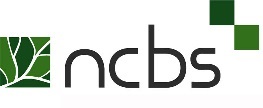 In order to adequately prepare the requested training or demonstrations you are requesting: can you please send the following details back to the following email address (fly@ncbs.res.in):List of participants requesting the trainingCV of each person coming to follow the training. short but clear description of the purpose of the training you are requesting and what you wish to learn/ acquire form this experience?Preferred date requested for this training?Thank YouDeepti TrivediFull Participant NameInstitute / lab / companyPI / Supervisor nameTechnique / procedure requesting to be trained on?Previous experience in Drosophila handling?